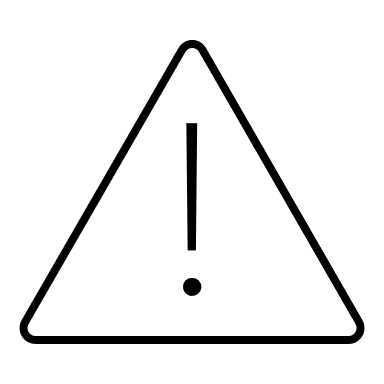 “Tell me about yourself” is a classic interview question. Having a polished answer to use in these situations will help your journey into further education, training or employment.Your coach is finding an expert for you to speak to next session so this activity will prepare you to write them an email introducing yourself and help you practice for future applications.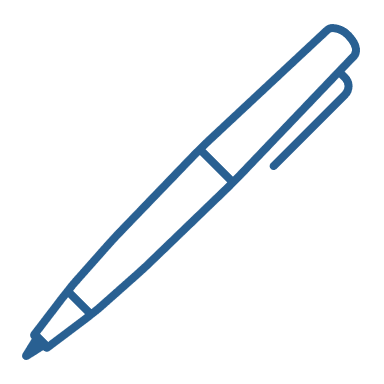 